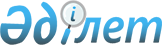 Текелі қалалық мәслихатының 2016 жылғы 28 қаңтардағы "Жер салығының мөлшерлемелерін жоғарылату туралы" № 46-298 шешімінің күші жойылды деп тану туралыАлматы облысы Текелі қалалық мәслихатының 2016 жылғы 06 сәуірдегі № 3-13 шешімі      "Қазақстан Республикасындағы жергілікті мемлекеттік басқару және өзін-өзі басқару туралы" 2001 жылғы 23 қаңтардағы Қазақстан Республикасы Заңының 7-бабына сәйкес, Текелі қалалық мәслихаты ШЕШІМ ҚАБЫЛДАДЫ:

      1. Текелі қалалық мәслихатының 2016 жылғы 28 қаңтардағы "Жер салығының мөлшерлемелерін жоғарылату туралы" № 46-298 (2016 жылғы 18 ақпанда нормативтік құқықтық актілерді мемлекеттік тіркеу Тізілімінде № 3732 тіркелген, 2016 жылғы 26 ақпанда № 9 (3272) қалалық "Текелі тынысы" газетінде жарияланған) шешімінің күші жойылды деп танылсын.

      2. Осы шешім қол қойылған күннен бастап қолданысқа енгізіледі. 


					© 2012. Қазақстан Республикасы Әділет министрлігінің «Қазақстан Республикасының Заңнама және құқықтық ақпарат институты» ШЖҚ РМК
				
      Текелі қалалық мәслихаты

      сессиясының төрайымы

Г. Ибраимова 

      Текелі қалалық мәслихатының 

      хатшысы

Калиновский
